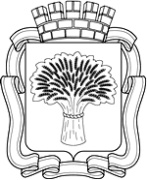 Российская Федерация     Администрация города Канска                 
Красноярского краяПОСТАНОВЛЕНИЕО внесении изменений в постановление администрации города Канскаот 23.11.2016 № 1192В соответствии со статьей 179 Бюджетного кодекса Российской Федерации, на основании постановления администрации города Канска от 22.08.2013 № 1096 «Об утверждении Порядка принятия решений о разработке муниципальных программ города Канска, их формирования и реализации», руководствуясь статьями 30, 35 Устава города Канска, ПОСТАНОВЛЯЮ:1. Внести в постановление администрации города Канска от 23.11.2016 № 1192 «Об утверждении муниципальной программы города Канска «Развитие инвестиционной деятельности, малого и среднего предпринимательства» (далее – Постановление) следующие изменения:1.1. Приложение к паспорту муниципальной программы города Канска«Развитие инвестиционной деятельности, малого и среднего предпринимательства» изложить в новой редакции согласно приложению № 1 к настоящему постановлению.1.2. Приложение № 1 к подпрограмме 2 «Развитие субъектов малого и среднего предпринимательства в городе Канске» в Приложении № 4 к Программе изложить в новой редакции согласно приложению № 2 к настоящему постановлению.1.3. Приложение № 1 к подпрограмме 3 «Поддержка социально ориентированных некоммерческих организаций города Канска» в Приложении № 5 к Программе изложить в новой редакции согласно приложению № 3 к настоящему постановлению.2. Ведущему специалисту Отдела культуры администрации г. Канска Н.А. Нестеровой опубликовать настоящее постановление в официальном печатном издании «Канский вестник» и разместить на официальном сайте администрации города Канска в сети Интернет. 3. Контроль за исполнением настоящего постановления возложить на заместителя главы города по экономике и финансам Е.Н. Лифанскую.4. Постановление вступает в силу со дня его официального опубликования.Исполняющий обязанностиглавы города Канска                                                                     С.В. ОбверткинаПриложение № 1 к постановлению администрации г. Канскаот 04.12.2020 г. № 1077 Приложениек паспорту муниципальной программы города Канска«Развитие инвестиционной деятельности, малого и среднего предпринимательства»Перечень целевых показателей муниципальной программы города Канска с указанием планируемых к достижению значений в результате реализации муниципальной программы города КанскаПриложение № 2 к постановлению администрации г. Канскаот 04.12.2020 г. № 1077 Приложение № 1к подпрограмме 2«Развитие субъектов малогои среднего предпринимательствав городе Канске»Переченьи значения показателей результативности подпрограммыПриложение № 3 к постановлению администрации г. Канскаот 04.12.2020 г. № 1077 Приложение № 1к подпрограмме 3«Поддержка социальноориентированных некоммерческихорганизаций города Канска»Перечень и значения показателей результативности подпрограммы 04.12.2020г.№1077№ п/пЦели, целевые показатели муниципальной программы города КанскаЕд. изм.Год, предшествующий реализации муниципальной программы города КанскаГоды реализации муниципальной программы города КанскаГоды реализации муниципальной программы города КанскаГоды реализации муниципальной программы города КанскаГоды реализации муниципальной программы города КанскаГоды реализации муниципальной программы города КанскаГоды реализации муниципальной программы города КанскаГоды реализации муниципальной программы города КанскаГоды реализации муниципальной программы города КанскаГоды реализации муниципальной программы города Канска№ п/пЦели, целевые показатели муниципальной программы города КанскаЕд. изм.Год, предшествующий реализации муниципальной программы города Канска201720182019202020212022годы до конца реализации муниципальной программы города Канска в пятилетнем интервалегоды до конца реализации муниципальной программы города Канска в пятилетнем интервале№ п/пЦели, целевые показатели муниципальной программы города КанскаЕд. изм.Год, предшествующий реализации муниципальной программы города Канска20172018201920202021202220252030№ п/пЦели, целевые показатели муниципальной программы города КанскаЕд. изм.2016201720182019202020212022202520301Цель 1: Обеспечение устойчивого развития малого и среднего предпринимательства, стимулирование инвестиционной активности и роста производительности труда в городе Канске.Цель 1: Обеспечение устойчивого развития малого и среднего предпринимательства, стимулирование инвестиционной активности и роста производительности труда в городе Канске.Цель 1: Обеспечение устойчивого развития малого и среднего предпринимательства, стимулирование инвестиционной активности и роста производительности труда в городе Канске.Цель 1: Обеспечение устойчивого развития малого и среднего предпринимательства, стимулирование инвестиционной активности и роста производительности труда в городе Канске.Цель 1: Обеспечение устойчивого развития малого и среднего предпринимательства, стимулирование инвестиционной активности и роста производительности труда в городе Канске.Цель 1: Обеспечение устойчивого развития малого и среднего предпринимательства, стимулирование инвестиционной активности и роста производительности труда в городе Канске.Цель 1: Обеспечение устойчивого развития малого и среднего предпринимательства, стимулирование инвестиционной активности и роста производительности труда в городе Канске.Цель 1: Обеспечение устойчивого развития малого и среднего предпринимательства, стимулирование инвестиционной активности и роста производительности труда в городе Канске.Цель 1: Обеспечение устойчивого развития малого и среднего предпринимательства, стимулирование инвестиционной активности и роста производительности труда в городе Канске.Цель 1: Обеспечение устойчивого развития малого и среднего предпринимательства, стимулирование инвестиционной активности и роста производительности труда в городе Канске.Цель 1: Обеспечение устойчивого развития малого и среднего предпринимательства, стимулирование инвестиционной активности и роста производительности труда в городе Канске.Цель 1: Обеспечение устойчивого развития малого и среднего предпринимательства, стимулирование инвестиционной активности и роста производительности труда в городе Канске.Цель 1: Обеспечение устойчивого развития малого и среднего предпринимательства, стимулирование инвестиционной активности и роста производительности труда в городе Канске.1.1.Количество проведенных мероприятий в сфере развития инвестиционной деятельностиЕд.1110xxxxx1.2.Количество субъектов малого и среднего предпринимательства, получивших муниципальную поддержкуЕд.1125xxxxx1.3.Количество созданных рабочих мест субъектами малого и среднего предпринимательства, получившими муниципальную поддержкуЕд.56523xxxxx1.4.Количество сохраненных рабочих мест субъектами малого и среднего предпринимательства, получившими муниципальную поддержкуЕд.0475462xxxxx1.5.Количество проведенных мероприятий для субъектов малого и среднего предпринимательстваЕд.Х111xxxxx1.6.Объем привлеченных внебюджетных инвестиций субъектами малого и среднего предпринимательства - получателями поддержкиТыс. руб.1064,855 934,14 959,81613 097,061xxxxx1.7.Объем привлеченных внебюджетных инвестиций в секторе малого и среднего предпринимательства (нарастающим итогом) Тыс. руб.xxxx60 213,67863 713,67867 213,67877 713,67895 213,6782Цель 2: Содействие формированию пространства, способствующего развитию гражданских инициатив, и поддержка социально ориентированных некоммерческих организацийЦель 2: Содействие формированию пространства, способствующего развитию гражданских инициатив, и поддержка социально ориентированных некоммерческих организацийЦель 2: Содействие формированию пространства, способствующего развитию гражданских инициатив, и поддержка социально ориентированных некоммерческих организацийЦель 2: Содействие формированию пространства, способствующего развитию гражданских инициатив, и поддержка социально ориентированных некоммерческих организацийЦель 2: Содействие формированию пространства, способствующего развитию гражданских инициатив, и поддержка социально ориентированных некоммерческих организацийЦель 2: Содействие формированию пространства, способствующего развитию гражданских инициатив, и поддержка социально ориентированных некоммерческих организацийЦель 2: Содействие формированию пространства, способствующего развитию гражданских инициатив, и поддержка социально ориентированных некоммерческих организацийЦель 2: Содействие формированию пространства, способствующего развитию гражданских инициатив, и поддержка социально ориентированных некоммерческих организацийЦель 2: Содействие формированию пространства, способствующего развитию гражданских инициатив, и поддержка социально ориентированных некоммерческих организацийЦель 2: Содействие формированию пространства, способствующего развитию гражданских инициатив, и поддержка социально ориентированных некоммерческих организацийЦель 2: Содействие формированию пространства, способствующего развитию гражданских инициатив, и поддержка социально ориентированных некоммерческих организацийЦель 2: Содействие формированию пространства, способствующего развитию гражданских инициатив, и поддержка социально ориентированных некоммерческих организацийЦель 2: Содействие формированию пространства, способствующего развитию гражданских инициатив, и поддержка социально ориентированных некоммерческих организаций2.1.Количество созданных и поддержанных муниципальных ресурсных центров поддержки общественных инициативЕд.Х111xxxxx2.2.Количество некоммерческих социально ориентированных организаций, получивших муниципальную поддержку (ежегодно)Ед.Х224xxxxx2.3.Доля граждан, вовлеченных в решение социальных проблем жителей Канска, от общего количества населения Канска. %xxxx26,426,927,12828№ п/пЦель, показатели результативностиЕдиница измеренияИсточник информацииГоды реализации подпрограммы Годы реализации подпрограммы Годы реализации подпрограммы Годы реализации подпрограммы № п/пЦель, показатели результативностиЕдиница измеренияИсточник информации20192020202120221Цель подпрограммы: Оказание финансовой поддержки субъектам малого и среднего предпринимательства, формирование положительного образа предпринимателя, благоприятного инвестиционного и предпринимательского климата, популяризация роли предпринимательства Цель подпрограммы: Оказание финансовой поддержки субъектам малого и среднего предпринимательства, формирование положительного образа предпринимателя, благоприятного инвестиционного и предпринимательского климата, популяризация роли предпринимательства Цель подпрограммы: Оказание финансовой поддержки субъектам малого и среднего предпринимательства, формирование положительного образа предпринимателя, благоприятного инвестиционного и предпринимательского климата, популяризация роли предпринимательства Цель подпрограммы: Оказание финансовой поддержки субъектам малого и среднего предпринимательства, формирование положительного образа предпринимателя, благоприятного инвестиционного и предпринимательского климата, популяризация роли предпринимательства Цель подпрограммы: Оказание финансовой поддержки субъектам малого и среднего предпринимательства, формирование положительного образа предпринимателя, благоприятного инвестиционного и предпринимательского климата, популяризация роли предпринимательства Цель подпрограммы: Оказание финансовой поддержки субъектам малого и среднего предпринимательства, формирование положительного образа предпринимателя, благоприятного инвестиционного и предпринимательского климата, популяризация роли предпринимательства Цель подпрограммы: Оказание финансовой поддержки субъектам малого и среднего предпринимательства, формирование положительного образа предпринимателя, благоприятного инвестиционного и предпринимательского климата, популяризация роли предпринимательства 1.1.Задача 1: Пропаганда предпринимательства (стимулирование граждан, в т.ч. молодежи, к осуществлению предпринимательской деятельности) Задача 1: Пропаганда предпринимательства (стимулирование граждан, в т.ч. молодежи, к осуществлению предпринимательской деятельности) Задача 1: Пропаганда предпринимательства (стимулирование граждан, в т.ч. молодежи, к осуществлению предпринимательской деятельности) Задача 1: Пропаганда предпринимательства (стимулирование граждан, в т.ч. молодежи, к осуществлению предпринимательской деятельности) Задача 1: Пропаганда предпринимательства (стимулирование граждан, в т.ч. молодежи, к осуществлению предпринимательской деятельности) Задача 1: Пропаганда предпринимательства (стимулирование граждан, в т.ч. молодежи, к осуществлению предпринимательской деятельности) Задача 1: Пропаганда предпринимательства (стимулирование граждан, в т.ч. молодежи, к осуществлению предпринимательской деятельности) 1.1.1.Количество проведенных мероприятий направленные на поддержку и развитие  предпринимательства на территории города Канска ед.отчетность11111.2.Задача 2: Оказания финансовой поддержки субъектам малого и среднего предпринимательства для стимулирования субъектов малого и среднего предпринимательства к модернизации производственных мощностей, к внедрению новых методов и технологий производства, к сохранению и созданию новых рабочих мест путемЗадача 2: Оказания финансовой поддержки субъектам малого и среднего предпринимательства для стимулирования субъектов малого и среднего предпринимательства к модернизации производственных мощностей, к внедрению новых методов и технологий производства, к сохранению и созданию новых рабочих мест путемЗадача 2: Оказания финансовой поддержки субъектам малого и среднего предпринимательства для стимулирования субъектов малого и среднего предпринимательства к модернизации производственных мощностей, к внедрению новых методов и технологий производства, к сохранению и созданию новых рабочих мест путемЗадача 2: Оказания финансовой поддержки субъектам малого и среднего предпринимательства для стимулирования субъектов малого и среднего предпринимательства к модернизации производственных мощностей, к внедрению новых методов и технологий производства, к сохранению и созданию новых рабочих мест путемЗадача 2: Оказания финансовой поддержки субъектам малого и среднего предпринимательства для стимулирования субъектов малого и среднего предпринимательства к модернизации производственных мощностей, к внедрению новых методов и технологий производства, к сохранению и созданию новых рабочих мест путемЗадача 2: Оказания финансовой поддержки субъектам малого и среднего предпринимательства для стимулирования субъектов малого и среднего предпринимательства к модернизации производственных мощностей, к внедрению новых методов и технологий производства, к сохранению и созданию новых рабочих мест путемЗадача 2: Оказания финансовой поддержки субъектам малого и среднего предпринимательства для стимулирования субъектов малого и среднего предпринимательства к модернизации производственных мощностей, к внедрению новых методов и технологий производства, к сохранению и созданию новых рабочих мест путем1.2.1.Количество субъектов малого и среднего предпринимательства, получивших муниципальную поддержку за период реализации подпрограммы (нарастающим итогом)ед. отчетность81112131.2.1.1.в том числе количество субъектов малого и среднего предпринимательства, получивших муниципальную поддержку в текущем годуед.отчетность53111.2.2.Количество созданных рабочих мест (включая вновь зарегистрированных индивидуальных предпринимателей) в секторе малого и среднего предпринимательства за период реализации подпрограммы (нарастающим итогом)ед. отчетность344244461.2.2.1.в том числе количество созданных рабочих мест субъектами малого и среднего предпринимательства, получившими муниципальную поддержку в текущем годуед.отчетность238221.2.3.Количество сохраненных рабочих мест субъектами малого и среднего предпринимательства, получившими муниципальную поддержкуед.отчетность622915151.2.4.Объем привлеченных внебюджетных инвестиций в секторе малого и среднего предпринимательства за период реализации подпрограммы (нарастающим итогом)тыс. руб.отчетность23 990,97760 213,67863 713,67867 213,6781.2.4.1.в том числе объем привлеченных внебюджетных инвестиций в секторе малого и среднего предпринимательства в текущем годутыс. руб.отчетность13 097,06136 222,7013 500,003 500,00№ п/пЦель, показатели результативностиЕдиница измеренияИсточник информацииГоды реализации подпрограммыГоды реализации подпрограммыГоды реализации подпрограммыГоды реализации подпрограммы№ п/пЦель, показатели результативностиЕдиница измеренияИсточник информации20192020202120221Цель подпрограммы: создание условий для обеспечения широкого участия социально ориентированных общественных организаций в решении социально значимых проблем города КанскаЦель подпрограммы: создание условий для обеспечения широкого участия социально ориентированных общественных организаций в решении социально значимых проблем города КанскаЦель подпрограммы: создание условий для обеспечения широкого участия социально ориентированных общественных организаций в решении социально значимых проблем города КанскаЦель подпрограммы: создание условий для обеспечения широкого участия социально ориентированных общественных организаций в решении социально значимых проблем города КанскаЦель подпрограммы: создание условий для обеспечения широкого участия социально ориентированных общественных организаций в решении социально значимых проблем города КанскаЦель подпрограммы: создание условий для обеспечения широкого участия социально ориентированных общественных организаций в решении социально значимых проблем города КанскаЦель подпрограммы: создание условий для обеспечения широкого участия социально ориентированных общественных организаций в решении социально значимых проблем города Канска1.1Задача 1: развитие системы механизмов консультационной, имущественной и организационно-технической поддержки СОНКО путем создания и (или) поддержки муниципального ресурсного центра поддержки общественных инициативЗадача 1: развитие системы механизмов консультационной, имущественной и организационно-технической поддержки СОНКО путем создания и (или) поддержки муниципального ресурсного центра поддержки общественных инициативЗадача 1: развитие системы механизмов консультационной, имущественной и организационно-технической поддержки СОНКО путем создания и (или) поддержки муниципального ресурсного центра поддержки общественных инициативЗадача 1: развитие системы механизмов консультационной, имущественной и организационно-технической поддержки СОНКО путем создания и (или) поддержки муниципального ресурсного центра поддержки общественных инициативЗадача 1: развитие системы механизмов консультационной, имущественной и организационно-технической поддержки СОНКО путем создания и (или) поддержки муниципального ресурсного центра поддержки общественных инициативЗадача 1: развитие системы механизмов консультационной, имущественной и организационно-технической поддержки СОНКО путем создания и (или) поддержки муниципального ресурсного центра поддержки общественных инициативЗадача 1: развитие системы механизмов консультационной, имущественной и организационно-технической поддержки СОНКО путем создания и (или) поддержки муниципального ресурсного центра поддержки общественных инициатив1.1.1Количество созданных и (или) поддержанных муниципальных ресурсных центров поддержки общественных инициативЕд.отчетность11111.2Задача 2: предоставление СОНКО на конкурсной основе муниципальных грантов в форме субсидийЗадача 2: предоставление СОНКО на конкурсной основе муниципальных грантов в форме субсидийЗадача 2: предоставление СОНКО на конкурсной основе муниципальных грантов в форме субсидийЗадача 2: предоставление СОНКО на конкурсной основе муниципальных грантов в форме субсидийЗадача 2: предоставление СОНКО на конкурсной основе муниципальных грантов в форме субсидийЗадача 2: предоставление СОНКО на конкурсной основе муниципальных грантов в форме субсидийЗадача 2: предоставление СОНКО на конкурсной основе муниципальных грантов в форме субсидий1.2.1Количество некоммерческих социально ориентированных организаций, получивших муниципальную поддержку (ежегодно)Ед.отчетность4422